РОССИЙСКАЯ ФЕДЕРАЦИЯИРКУТСКАЯ ОБЛАСТЬ
Нижнеудинское муниципальное образование
АДМИНИСТРАЦИЯПОСТАНОВЛЕНИЕОт 06 апреля 2023 г.	№ 412О проведении интернет-голосования по общественным территориям Нижнеудинского муниципального образования, подлежащим в первоочередном порядке благоустройству в 2023 г.Руководствуясь Федеральным законом от 06 октября 2003 года № 131-ФЗ «Об общих принципах организации местного самоуправления в Российской Федерации», статьями 6, 7, 23, 38 Устава Нижнеудинского муниципального образования, с целью участия населения Нижнеудинского муниципального образования в осуществлении местного самоуправления, администрация Нижнеудинского муниципального образования постановляет:Назначить проведение интернет-голосования по общественным территориям, Нижнеудинского муниципального образования, подлежащим в первоочередном порядке благоустройству в 2024 году в период с 15 апреля 2023 года по 30 мая 2023 года.Регистрация участника голосования осуществлять с помощью учетной записи в Единой системе идентификации и аутентификации (ЕСИА) и по номеру телефона.Голосование проводятся в информационно-телекоммуникационнойсети ''Интернет” размещенной на официальном сайте Нижнеудинского муниципального образования www.n-udinsk.ru (ссылка -  https://n-udinsk.ru/)Провести интернет-голосование по общественным территориям Нижнеудинского муниципального образования, подлежащим в первоочередном порядке благоустройству в 2024 г., согласно перечню (прилагается).Победителем (избранной территорией) считается общественная территория, набравшая наибольшее количество голосов.Настоящее постановление подлежит размещению на официальном сайте Нижнеудинского муниципального образования www.n-udinsk.ruИсполняющий обязанности главы Нижнеудинского муниципального образования         первый заместитель главы Нижнеудинского муниципального образования                                                           М.Н. ШумицкийПриложение к постановлению администрации Нижнеудинского муниципального образованияот 06 апреля 2023 года № 412Перечень общественных территорий Нижнеудинского муниципального
образования, подлежащим в первоочередном порядке благоустройству в
2024 г.Общественная территория ул. Ленина, в районе дома №27-устройство декоративного освещения; -асфальтирование пешеходных дорожек; -устройство лавочек и урн; - устройство скульптуры.№1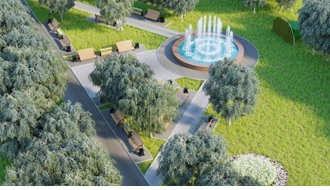 Общественная территория ул. Ленина, в районе дома №27-устройство декоративного освещения; -асфальтирование пешеходных дорожек; -устройство лавочек и урн; - устройство скульптуры.№1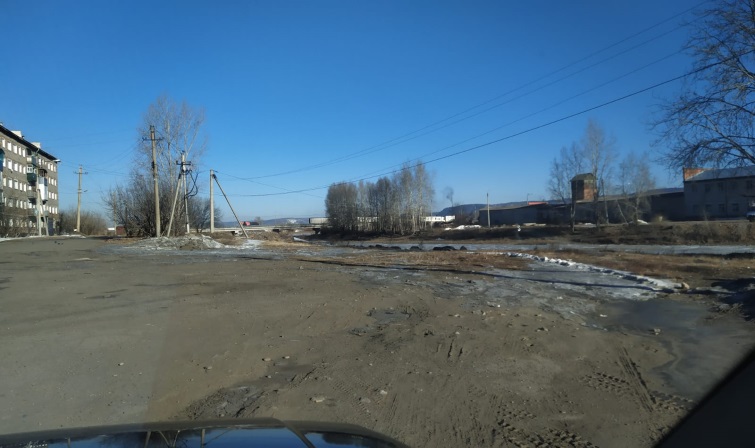 Общественная территория по ул. Островского, в близи пешеходного мостаасфальтирование пешеходных дорожек; устройство бордюрного камня; устройство ограждений; устройство декоративного освещения; устройство лавочек, урн.№2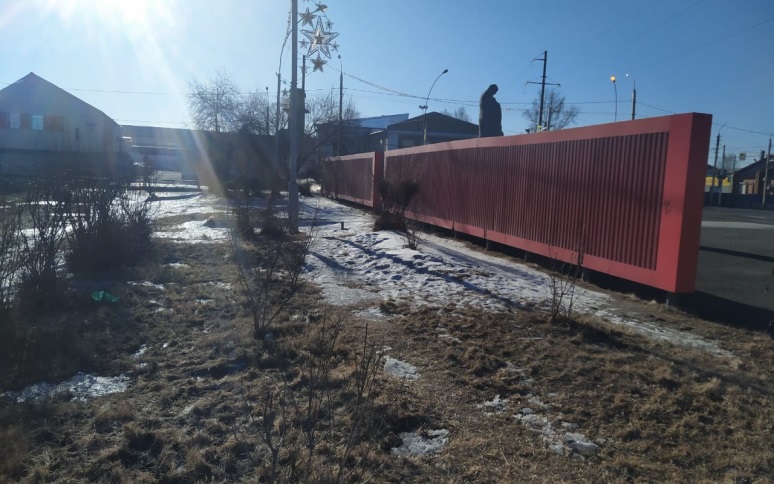 Общественная территория на пересечения ул. Советская  и ул. Осавиахимовская, площадь Победы- устройство малых архитектурных форм; -асфальтирование пешеходных дорожек;- устройство бордюрного камня; - устройство декоративного освещения; -устройство лавочек, урн, высадка деревьев.№3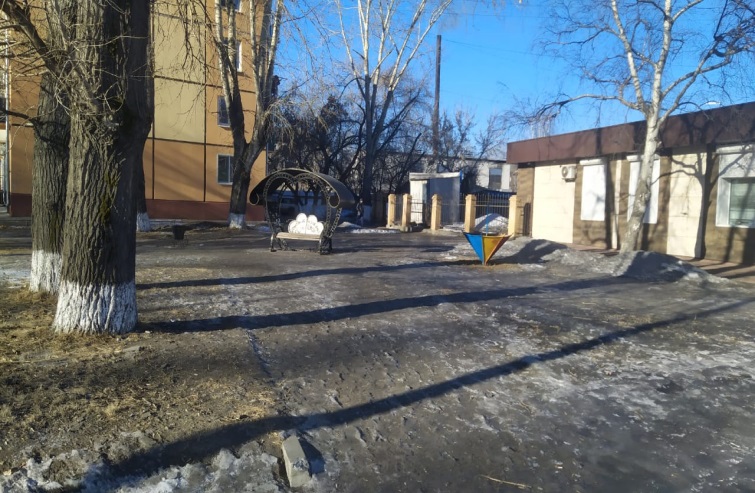 Общественная территория ул.Ленина, в районе дома №17- устройство малых архитектурных форм;- асфальтирование пешеходных дорожек;- устройство бордюрного камня; -устройство декоративного освещения; -устройство лавочек, урн и клумб.№4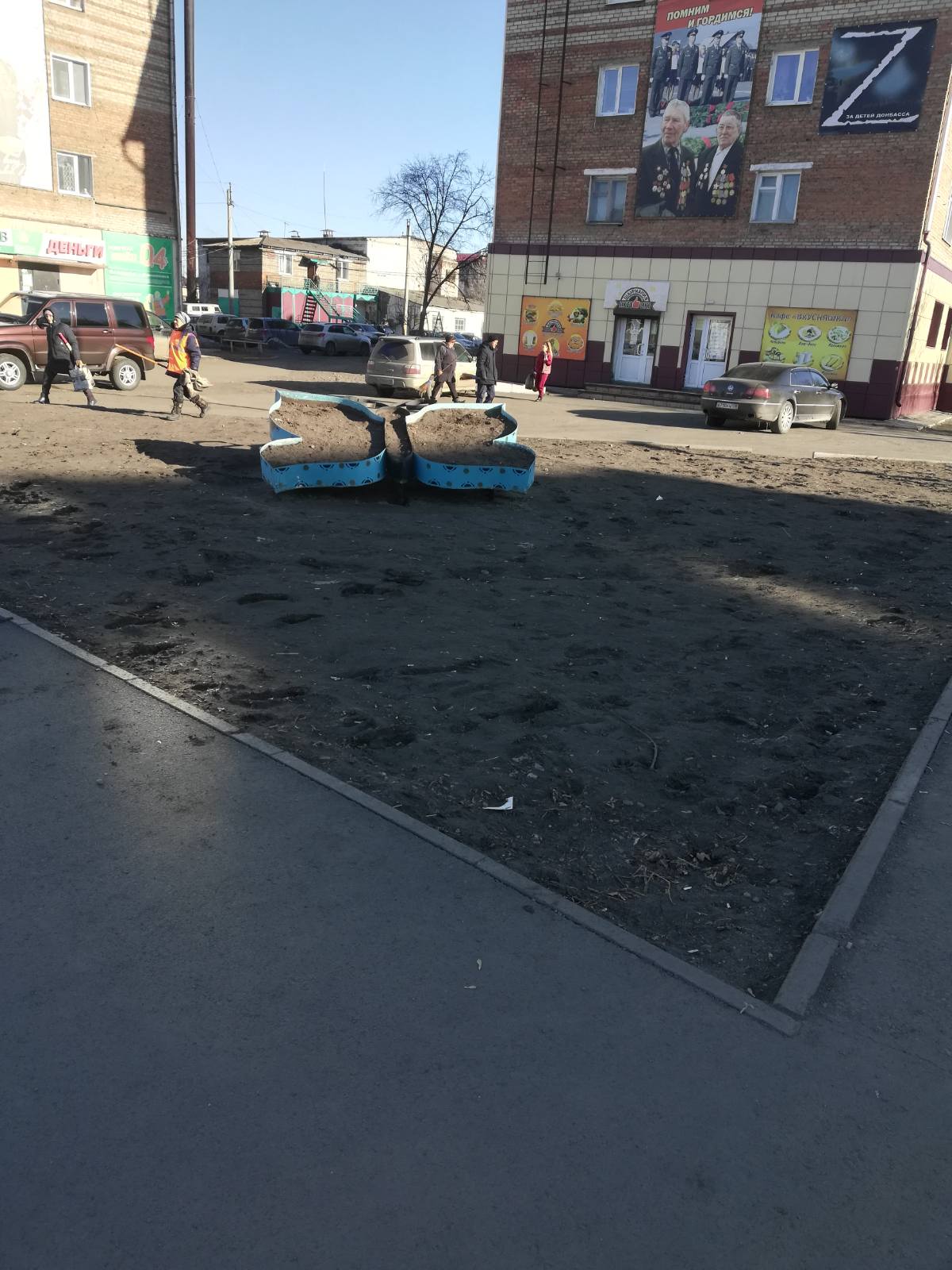 Благоустройство общественной территории на пересечении ул.Ленина и ул.Гоголя, в районе дома №19 по ул.Ленинаасфальтирование пешеходных дорожек; устройство бордюрного камня; устройство декоративного освещения; устройство лавочек, урн и клумб.№5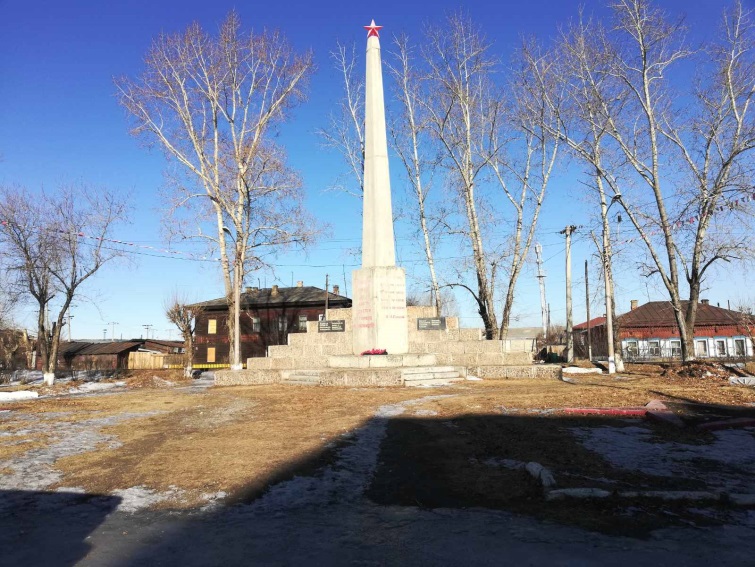 Благоустройство общественной территории по ул.4-я Пролетарская, памятник «Павшим борцам за власть Советов»- устройство малых архитектурных форм; - асфальтирование пешеходных дорожек;- устройство бордюрного камня; - устройство декоративного освещения; -устройство лавочек, урн и клумб.№6